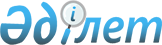 2016 жылға арналған мектепке дейінгі тәрбие мен оқытуға мемлекеттік білім беру тапсырысын, жан басына шаққандағы қаржыландыру және ата-ананың ақы төлеу мөлшерін бекіту туралыАқмола облысы Бурабай ауданы әкімдігінің 2015 жылғы 15 желтоқсандағы № а-12/547 қаулысы. Ақмола облысының Әділет департаментінде 2016 жылғы 11 қаңтарда № 5186 болып тіркелді      РҚАО-ның ескертпесі.
Құжаттың мәтінінде түпнұсқаның пунктуациясы мен орфографиясы сақталған.

      "Білім туралы" Қазақстан Республикасының 2007 жылғы 27 шілдедегі Заңының 6 бабының 4 тармағының 8-1) тармақшасына сәйкес, Бурабай ауданының әкімдігі ҚАУЛЫ ЕТЕДІ: 

      1. Қоса берілген 2016 жылға арналған мектепке дейінгі тәрбие мен оқытуға мемлекеттік білім беру тапсырысы, жан басына шаққандағы қаржыландыру және ата-ананың ақы төлеу мөлшері бекітілсін.

      2. Осы қаулының орындалуын бақылау аудан әкімінің орынбасары М.Б.Нұрпановаға жүктелсін.

      3. Осы қаулы Ақмола облысының Әділет департаментінде мемлекеттік тіркелген күнінен бастап күшіне енеді және ресми жарияланған күнінен бастап қолданысқа енгізіледі.

 2016 жылға арналған мектепке дейінгі тәрбие мен оқытуға мемлекеттік білім беру тапсырысы, жан басына шаққандағы қаржыландыру және ата-ананың ақы төлеу мөлшері      Ескерту. Қосымша жаңа редакцияда – Ақмола облысы Бурабай ауданы әкімдігінің 20.05.2016 № а-5/198 (ресми жарияланған күнінен бастап қолданысқа енгізіледі) қаулысымен.


					© 2012. Қазақстан Республикасы Әділет министрлігінің «Қазақстан Республикасының Заңнама және құқықтық ақпарат институты» ШЖҚ РМК
				
      Бурабай ауданының әкімі

Т.Ташмағамбетов
Бурабай ауданы әкімдігінің
2015 жылғы "15" 12
№ а-12/547
қаулысымен бекітілгенРеспубликалық бюджет қаражаты есебінен қаржыландыру

Мектепке дейінгі тәрбие мен оқыту ұйымдарындағы тәрбиеленушілердің саны

Мектепке дейінгі тәрбие мен оқыту ұйымдарындағы тәрбиеленушілердің саны

Айына мектепке дейінгі ұйымдарда жан басына шаққандағы қаржыландыру мөлшері (теңге)

Айына мектепке дейінгі ұйымдарда жан басына шаққандағы қаржыландыру мөлшері (теңге)

Бір тәрбиеленушіге жұмсалатын шығындардың орташа кұны (теңге)

Бір тәрбиеленушіге жұмсалатын шығындардың орташа кұны (теңге)

Айына мектепке дейінгі білім беру ұйымдарындағы ата-ананың ақы төлеу мөлшері (теңге)

Айына мектепке дейінгі білім беру ұйымдарындағы ата-ананың ақы төлеу мөлшері (теңге)

Республикалық бюджет қаражаты есебінен қаржыландыру

мемлекеттік

жеке

меншік

мемлекеттік

жеке

меншік

мемлекеттік

жеке

меншік

мемлекеттік

жеке

меншік

Бөбек-бақша

200

776

23869,7

21591,8

23869,7

21591,8

11000

11000

Толық күн болатын шағын орталық

379

0

16921,6

0

16921,6

0

10000

0

Жарты күн болатын шағын орталық

552

0

8460,8

0

8460,8

0

0

0

